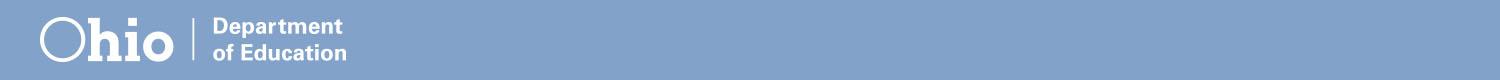 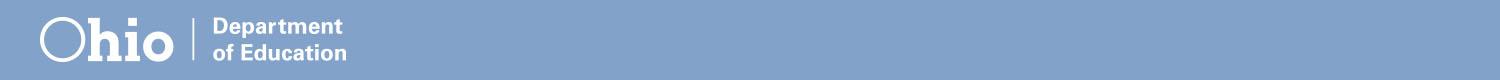 CONFIANZA Materiales* FACILITADORESCopia de la presentación en PowerPoint con notas/temas de conversaciónLista de control para la implementaciónDocumentos sobre materiales y recursos Resumen del módulo Póster en papel con el arco y los principios (ver diapositiva 7)Documento sobre puntos destacados de la sesión* FOLLETOSCopia de la presentación en PowerPointIdeas brillantes Disposiciones sobre la confiabilidad de IDEA y FERPA, Departamento de Educación de EE. UU. http://www2.ed.gov/policy/gen/guid/ptac/pdf/idea-ferpa.pdfGuía FERPA para familias, https://www2.ed.gov/policy/gen/guid/fpco/brochures/parents.pdfGuía FERPA para colegios y universidades, https://www2.ed.gov/policy/gen/guid/fpco/brochures/postsec.pdfOpinión sobre la sesión* OPCIONAL Actividades/Folletos:Actividad para romper el hieloContinuidad de la confianza (Diapositiva 6)Confianza en las escuelas:  Artículo y documento resumidoDocumento de actividades sobre confianzaVideosWhy Trust Is Worth It (3:12)http://www.youtube.com/watch?v=cWypWe9UAhQI Trust You (1:49)          http://www.youtube.com/watch?v=jhInj0ZHNC8Meet the Parents (4/10) Movie Clip – The Circle of Trust (2000) HD  (2:26)                              http://www.youtube.com/watch?v=5dSvsp3dxvc* OTROSPapel en blanco/Notas adhesivasCarpetas (opcional)Reglas grupalesMarcadores/lapiceras/lápices Póster o cuadro en papelCronómetroTriángulo del arcoRecursosEpstein, Joyce L & Associates.  (2009). School, Family, and Community Partnerships        (3rd ed.).  CA: Corwin Press.Glasgow, Neal A. & Whitney, Paula J.  (2009). What Successful Schools Do To Involve Families: 55 Partnership Strategies.  CA: Corwin Press.Henderson, Anne T., Mapp, Karen L., Johnson, Vivian R., & Davies, Don (2007).  Beyond the Bake Sale: The Essential Guide to Family-School Partnerships.  NY: The New Press.Turnbull, Ann, Turnbull, Rud, Erwin, Elizabeth J., Soodak, Leslie C., & Shogren, Karrie A.  (2015). Families, Professionals, and Exceptionality (7th ed.).  NJ: Pearson Education, Inc.YouTube - Why Trust Is Worth It (3:12) http://www.youtube.com/watch?v=cWypWe9UAhQYouTube - I Trust You (1:49)  http://www.youtube.com/watch?v=jhInj0ZHNC8YouTube - Meet the Parents (4/10) Movie Clip – The Circle of Trust (2000) HD  (2:26)                              http://www.youtube.com/watch?v=5dSvsp3dxvc